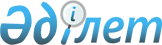 Астық рыногы мониторингін жүргізу Ережесін бекіту туралы
					
			Күшін жойған
			
			
		
					Қазақстан Республикасы Ауыл шаруашылығы министрінің 2001 жылғы 31 шілдедегі N 232 бұйрығы  Қазақстан Республикасы Әділет министрлігінде 2001 жылғы 24 қазанда тіркелді. Тіркеу N 1662. Күші жойылды - Қазақстан Республикасы Ауыл шаруашылығы министрінің 2012 жылғы 17 қаңтардағы № 10-1/18 бұйрығымен      Ескерту. Бұйрықтың күші жойылды - ҚР Ауыл шаруашылығы министрінің 2012.01.17 № 10-1/18 (қол қойылған күнінен бастап қолданысқа енгізіледі) бұйрығымен.

      2001 жылғы 19 қаңтардағы "Астық туралы" Қазақстан Республикасы Заңын іске асыру мақсатында БҰЙЫРАМЫН: 



      1. Қоса беріліп отырған астық рыногы мониторингін жүргізу Ережесі бекітілсін. 



      2. Астық Департаменті (Б. Боранғазиев) заңнамада белгіленген тәртіппен осы бұйрықтың мемлекеттік тіркелуін қамтамасыз етсін. 



      3. Осы бұйрықтың орындалуына бақылау жасау вице-Министр А. Мырзахметовке жүктелсін. 



      4. Осы бұйрық Қазақстан Республикасы Әділет министрлігінде тіркелген күнінен бастап күшіне кіреді.       Министр       Келiсiлдi                          Қазақстан Республикасы 

      Қазақстан Республикасы             Ауыл шаруашылығы Министрінің 

      Мемлекеттiк кiрiс министрлiгiнiң   31 тамыз 2001 жылғы 

      Кеден комитетiнiң Төрағасы         N 232 бұйрығымен бекітілген 

      2001 жылғы 06 қыркүйек       Келiсiлдi                          Келiсiлдi 

      Қазақстан Республикасы             Қазақстан Республикасы 

      Көлiк және коммуникация            Көлік және коммуникациялар 

      министрлiгiнiң "Қазақстан          Министрі 

      темір жолы" мемлекеттік            2001 жылғы 

      республикалық кәсiпорынының 

      Бас директоры 

      2001 жылғы 29 тамыз  

Астық рыногы мониторингiн жүргiзу Ережесi 

             Осы Ереже 2001 жылғы 19 қаңтардағы "Астық туралы" Қазақстан Республикасы Заңын iске асыру мақсатында әзiрлендi.         

  1. Жалпы тәртiптер 

      1. Астық рыногы мониторингi дегенiмiз (әрi қарай - Мониторинг) астық туралы операциялардың, оны өндiру, сақтау және өткiзудi қосып алғанда, мәліметтерiн жинауға, өңдеуге және сараптауға бағытталған тұрақты iс-шаралардың жиынтығы. 



      2. Астықты өндiруге, сақтауға, тасымалдауға және сатуға қатысушы заңды және жеке тұлғалар астық рыногына қатысушылар болып есептеледi. 



      3. Қазақстан Республикасы Ауыл шаруашылығы министрлiгi мен оның аумақтық ұйымдары Мониторингiні жүргiзушi мемлекеттiк ұйым болып табылады. 



      4. Мемлекеттiк ресурстағы астық және астық рыногына қатысушылардың меншiгiндегi астық - Мониторинг объектiсi болып табылады. 



      5. Мониторинг мәліметтер Ауыл шаруашылығы министрлігінің ақпараттық-маркетинг жүйесіндегі ақпараттар ағынының құрамды бөлігі болады.  

       2. Астық рыногы мониторингін жүргізу тәртібі 

      6. Мониторинг кезеңдерi: 

      1) мәлiметтердi жинау; 

      2) мәлiметтердi жасау; 

      3) мәлiметтердi талдау. 



      7. Мониторинг мәлiметтерiн жинау Қазақстан Республикасы Ауыл шаруашылығы министрлiгiнiң аудандық және қалалық аумақтық ұйымдарының лауазымды адамымен жүргiзiледi, жиналған ақпарлар әрбiр онкүндiк сайын Қазақстан Республикасы Ауыл шаруашылығы министрлiгiнiң облыстық аумақтық ұйымына берiледi. 

      Ақпарат астық рыногына қатысушылардан Қазақстан Республикасы Ауыл шаруашылығы министрлiгiнiң аудандық, қалалық және облыстық аумақтық ұйымдарының берiлетiн ақпараттың құпиялық шарттарын қатаң сақтаған жағдайында келiп түседi. 



      8. Мониторинг мәлiметтерiнде төмендегiдей ақпараттар болуға тиiстi: 

      1) астық өндiретiн жеке және заңды тұлғалардың саны; 

      2) дәндi дақылдардың түрлерi бойынша егiс көлемi, өнiмдiлiк болжамы (егiн жиналып бiткенге дейiнгi); 

      3) нақты өнiмдiлiк, астықтың бастапқы және есептiк салмағы бойынша өндiрiлген көлемi (егiн жинаудың қортындысы бойынша); 

      4) астық қабылдаушы кәсiпорындардың саны; 

      5) сақтауға тапсырылған астықтың көлемi мен сапасы; 

      6) iшкi рынокта астықтың сатылу көлемi; 

      7) астықты шет елге өткiзу көлемi; 

      8) астық импортының көлемi. 



      9. Астық рыногына қатысушылардан Мониторинг мәлiметтерiн жинау Қазақстан Республикасы Ауыл шаруашылығы министрлiгiнiң аудандық және қалалық аумақтық ұйымдарының лауазымды адамымен астық рыногына қатысушылардағы астықтың қалдығын еске ала отырып, олардың қолда бар астық және оның қозғалысы туралы ақпараттарын әр онкүндiк сайын қоса берiлген үлгіге сәйкес ( 1 қосымша ) құрастыруы арқылы жүргiзiледi. 



      10. Астық қабылдау кәсiпорындарында Мониторинг мәлiметтерiн жинау 2001 жылғы 19 қаңтардағы "Астық туралы" Қазақстан Республикасы Заңының 21 бабының 2 тармағына сәйкес Қазақстан Республикасы Ауыл шаруашылығы Министрлiгiнiң аумақтық ұйымының жазбаша сұрауы бойынша астық қабылдау кәсіпорындарының белгіленген үлгідегі ( 2 - 4 қосымшалар) ақпараттарды тапсыруы арқылы жүзеге асырылады. 

      Бұл жағдайда мемлекеттiк ресурстардың астығын сақтайтын астық қабылдау кәсiпорындары осы тармақтың бiрiншi абзацындағы тақiлеттес көрсетiлген үлгiлер бойынша мемлекеттiк астық ресурстарына қатысты ақпаратты, оның қоймадағы орнын көрсетiп тапсырады. 

      Астық қабылдау кәсiпорындары астық операциялары туралы мәлiметтердi көрсететiн құжаттардың қатаң есебiн және сақталуын қамтамасыз етуге мiндеттi, сонымен қатар Қазақстан Республикасы Ауыл шаруашылығы министрлiгi және оның аумақтық ұйымдарының жазбаша сұрауы бойынша өздерiнiң негiзгi қызметiне байланысты ақпаратты беруге мiндеттi. 



      11. Астық қабылдау кәсiпорындарының күмәндi ақпарат бергенi қәзiргi заңнамада қаралған жауапкершiлiктi жүктейдi. 

      Сонымен қатар Қазақстан Республикасы Ауыл шаруашылығы министрлігінің аудандық және қалалық аумақтық ұйымдарының басшысы, лауазымды адамы Қазақстан Республикасы Ауыл шаруашылығы министрлiгiнiң облыстық аумақтық ұйымына күмәнсiз және дер кезiнде берiлетiн ақпарат үшiн жауапкершiлiк жүктейдi. 



      12. Әр облыс бойынша Мониторинг мәлiметтерiн жасауды әр онкүндiк сайын Қазақстан Республикасы Ауыл шаруашылығы министрлiгiне ақпарат беретiн Қазақстан Республикасы Ауыл шаруашылығы министрлiгiнiң облыстық аумақтық ұйымы жүзеге асырады. 



      13. Мониторинг мәлiметтерiн жасағанда Қазақстан Республикасы Ауыл шаруашылығы министрлiгiнiң аудандық, қалалық ұйымдарының мәлiметтерi пайдаланылады. 



      14. Облыс бойынша Мониторинг мәлiметтерiн жасау үшiн әр онкүндiк сайын ақысыз келiсiм шарт негiзiнде: 

      "Қазақстан темiр жолы" республикалық мемлекеттiк кәсiпорыны аумақтық бөлiмшелерiнен темiр жол бойынша артылған астық жөнiнде; 

      "Қазақстан аграрлық сараптамасы" республикалық мемлекеттiк кәсiпорыны аумақтық бөлiмшелерiнен астықтың сапасын сертификациялық сынау туралы алынатын мәлiметтер пайдаланылады. см. P020038 



      15. Мониторинг мәлiметтерiн жасағандағы жауапкершiлiк Қазақстан Республикасы Ауыл шаруашылығы министрлiгiнiң облыстық аумақтық ұйымының басшысы мен лауазымды адамына жүктеледi. 



      16. Қазақстан Республикасы бойынша Мониторинг мәлiметтерiн талдау қоса берiлген үлгiлерге ( 5 - 9 қосымшалар) сәйкес Қазақстан Республикасы Ауыл шаруашылығы министрлiгiнiң облыстық аумақтық ұйымдары және "Азық түлік келісім шарт корпорациясы" жабық акционерлік қоғамы мәліметтерінің негізінде жасалады. 

      Мониторинг мәліметтерін талдауды, әр онкүндік сайын мәліметтерді Қазақстан Республикасының Үкіметіне беруді Қазақстан Республикасы Ауыл шаруашылығы министрлiгiнiң астық Департаментi жүзеге асырады. 



      17. Қазақстан Республикасы бойынша Мониторинг мәлiметтерiн талдау үшiн әр онкүндiк сайын ақысыз келiсiм шарт негiзiнде: 

      Қазақстан Республикасы Мемлекеттiк кiрiс министрлiгi Кеден комитетiнен дәндi дақылдардың экспорты бойынша; 

      "Қазақстан темiр жолы" республикалық мемлекеттiк кәсiпорынынан темiр жол бойынша артылған астық жөнiнде; 

      "Қазақстан аграрлық сараптамасы" республикалық мемлекеттiк кәсiпорынынан астықтың сапасын сертификациялық сынау туралы алынатын мәлiметтер пайдаланылады. 



      18. Мемлекеттiк ресурстардағы астықтың көлемi жөнiндегi мәлiметтердi қоспай, республика бойынша жиынтық ақпаратта көрсетiлген Мониторинг мәлiметтерiн Қазақстан Республикасы астық рыногының субъектiлерi жалпы пайдалануына болады. 

Қосымша 1         

Астық нарығының мониторинг 

жүргізу ережесіне    

Қазақстан Республикасы  

Ауыл шаруашылығы министрінің 

31.07.2001 ж. N 232   

бұйрығымен бекітілген  200__ ж.______ астық нарығына қатысушыларындағы астықтың қозғалысы мен қолда бары туралы ақпарат ___________________________________________________________________________ ! 200__ ж.________ !200__ ж.________ дейін! 200__ ж.________ дейін ! астықтың бары !есеп беру онкүндіктегі! есеп беру онкүндіктегі ! ! кіріс ! шығыс Атауы!_____________________!______________________!_______________________ !бар.! оның ішінде ! жаңа !басқа! ! * !экс. !ішкі ! тиеп !** !лығы!________________! өнім.!орын.! ! !порт !тұты.! жі. ! ! !азық.!жем.!тұқым! нен !дар. !имп.! ! !ну ! беру ! ! !түлік!дік !астық! !дан !орт.! ! ! ! ! ! !асты.!ас. ! ! ! !тан ! ! ! ! ! ! !ғы !тық ! ! ! ! ! ! ! ! ! ___________________________________________________________________________ ___________________________________________________________________________ ___________________________________________________________________________ ___________________________________________________________________________ ___________________________________________________________________________ ___________________________________________________________________________ таблицаның жалғасы (тоннада) _____________________ 200__ ж.________ ! астықтың бары ! _____________________! бар.! оның ішінде ! лығы!________________! !азық.!жем.!тұқым! !түлік!дік !астық! !асты.!ас. ! ! !ғы !тық ! ! ______________________ ______________________ ______________________ ______________________ ______________________ ______________________ Ескерту: Деректерді астық нарығына қатысушылар ұсынады * астықтың кірісінің басқа түрлері ** астықтың шығысының басқа түрлері         



Қосымша 2         

Астық нарығының мониторинг 

жүргізу ережесіне    

Қазақстан Республикасы  

Ауыл шаруашылығы министрінің 

31.07.2001 ж. N 232   

бұйрығымен бекітілген  _________________________________________________________ Қабылдаушының аты және адресі __________________________________________________________________________ Кәсіпорын аты ____________________________________________________________ Пошта адресі _____________________________________________________________ телефон, факс ____________________________________________________________ Ведомствалық статистикалық есеп беру N 6 үлгісі ҚР Ұлттық статистикалық агенство ____ N ____ бұйрығымен бекітілген Пошталы-айлық Ұсынады: астық өнімдері кәсіпорындары ЖТАҚ "Азық-түлік келісім шарт корпорациясы" өкілдігіне 5-і күні облыстық өкілдік 10 күні - ЖТАҚ. Астық өнімдері мен майлы тұқым қозғалысы туралы есеп ___________________________________________________________________________ Дақылдар !Ай ! Келіп түскені !Бар !Тие.! Тұтыну. мен өнім. !ба.!______________________________________ !болу.!ліп ! шыларға дер аты !сы.! Дайындау!Жет.!Тұқым!Астық !Кәсіп.!өзге!мен !жі. ! сатыл. (астық, !на ! ретінде !кізу!айыр.!таза. !орын !кі. !қоса !бе. ! ғаны майлы- !бар! (мемле. !бой.!бас. !лау !өңдеу.!ріс !бар. !ріл.! дақылдар !бо.! кет дай.!ын. !тау !маши. !інен ! !лық !ген ! бойынша; !луы! ындау, !ша !бой. !нала. ! ! !кі. ! ! өнімдер. ! ! мемлекет! !ынша !рынан,! ! !ріс ! ! ді - ! ! қорынан ! ! !аспалы! ! ! ! ! сорттар ! ! берілген! ! !ситолы! ! ! ! ! бойынша; ! ! ссуданы ! ! !транс.! ! ! ! ! құрамажем,! ! қайтару ! ! !пор. ! ! ! ! ! жанама ! ! және ! ! !терлер! ! ! ! ! өнім түр. ! ! басқа) ! ! !және ! ! ! ! ! лері ! ! ! ! !прес. ! ! ! ! ! бойынша; ! ! ! ! !тік ! ! ! ! ! қалдық. ! ! ! ! !өңдеу.! ! ! ! ! тар - ! ! ! ! !інен. ! ! ! ! ! категория ! ! ! ! ! ! ! ! ! ! бойынша) ! ! ! ! ! ! ! ! ! ! ___________________________________________________________________________ А 1 2 3 4 5 6 7 8 9 10 ___________________________________________________________________________ ___________________________________________________________________________ ___________________________________________________________________________ ___________________________________________________________________________ ___________________________________________________________________________ ___________________________________________________________________________ таблицаның жалғасы (тонна код-0168 СОЕИ бойынша) _______________________________________________________ Егу мақса. !Астық тазалау !Кәсіп. !Өзге !Бар. !Есеп тында жі. !машиналарынан,!орында !шығын !лық !айының берілгені !аспалы ситолы !өңдел. ! !шығын!аяғында (тұқымдық !транспортер. !ді ! ! !бар айырбас, !лер және ! ! ! !болу тұқымдық !престікке ! ! ! ! ссуда және !тазалауға ! ! ! ! тұқым !өткізілді ! ! ! ! астығын ! ! ! ! ! сату), ! ! ! ! ! азық тү. ! ! ! ! ! ліктік ! ! ! ! ! және жем. ! ! ! ! ! дік ! ! ! ! ! ссудалар ! ! ! ! ! ________________________________________________________ 11 12 13 14 15 16 ________________________________________________________ ________________________________________________________ ________________________________________________________ ________________________________________________________ ________________________________________________________ ___________________________________________________________________________ Дақылдар !Ай ! Келіп түскені !Бар !Тие.! Тұтыну. мен өнім. !ба.!______________________________________ !болу.!ліп ! шыларға дер аты !сы.! Дайындау!Жет.!Тұқым!Астық !Кәсіп.!өзге!мен !жі. ! сатыл. (астық, !на ! ретінде !кізу!айыр.!таза. !орын !кі. !қоса !бе. ! ғаны майлы- !бар! (мемле. !бой.!бас. !лау !өңдеу.!ріс !бар. !ріл.! дақылдар !бо.! кет дай.!ын. !тау !маши. !інен ! !лық !ген ! бойынша; !луы! ындау, !ша !бой. !нала. ! ! !кі. ! ! өнімдер. ! ! мемлекет! !ынша !рынан,! ! !ріс ! ! ді - ! ! қорынан ! ! !аспалы! ! ! ! ! сорттар ! ! берілген! ! !ситолы! ! ! ! ! бойынша; ! ! ссуданы ! ! !транс.! ! ! ! ! құрамажем.! ! қайтару ! ! !пор. ! ! ! ! ! жанама ! ! және ! ! !терлер! ! ! ! ! өнім түр. ! ! басқа) ! ! !және ! ! ! ! ! лері ! ! ! ! !прес. ! ! ! ! ! бойынша; ! ! ! ! !тік ! ! ! ! ! қалдық. ! ! ! ! !өңдеу.! ! ! ! ! тар - ! ! ! ! !інен. ! ! ! ! ! категория ! ! ! ! ! ! ! ! ! ! бойынша) ! ! ! ! ! ! ! ! ! ! ___________________________________________________________________________ А 1 2 3 4 5 6 7 8 9 10 ___________________________________________________________________________ ___________________________________________________________________________ ___________________________________________________________________________ ___________________________________________________________________________ ___________________________________________________________________________ ___________________________________________________________________________ таблицаның жалғасы _______________________________________________________ Егу мақса. !Астық тазалау !Кәсіп. !Өзге !Бар. !Есеп тында жі. !машиналарынан,!орында !шығын !лық !айының берілгені !аспалы ситолы !өңдел. ! !шығын!аяғында (тұқымдық !транспортер. !ді ! ! !бар айырбас, !лер және ! ! ! !болу тұқымдық !престікке ! ! ! ! ссуда және !тазалауға ! ! ! ! тұқым !өткізілді ! ! ! ! астығын ! ! ! ! ! сату), ! ! ! ! ! азық тү. ! ! ! ! ! ліктік ! ! ! ! ! және жем. ! ! ! ! ! дік ! ! ! ! ! ссудалар ! ! ! ! ! ________________________________________________________ 11 12 13 14 15 16 __________________________________________________________ __________________________________________________________ __________________________________________________________ __________________________________________________________ __________________________________________________________ "Өзге кіріс" (7 бағана) "Өзге шығыс" (14 бағана) статья мағынасын ашу ___________________________________________________________________________ Кіріс! Дақылдар !Бар.!Шығын! Дақылдар !Бар. ста. !______________________!лығы!ста. !___________________________!лығы тья. ! ! ! ! ! ! ! !тья. ! ! ! ! ! ! ! ! лары ! ! ! ! ! ! ! !сы ! ! ! ! ! ! ! ! ___________________________________________________________________________ 1 2 3 4 5 6 7 8 1 2 3 4 5 6 7 8 9 ___________________________________________________________________________ ___________________________________________________________________________ ___________________________________________________________________________ ___________________________________________________________________________ 200__ж."___"_______ Басшы __________ Бас бухгалтер ______________ _____________________________________ орындаушының фамилиясы мен телефон N         



Қосымша 3         

Астық нарығының мониторинг 

жүргізу ережесіне    

Қазақстан Республикасы  

Ауыл шаруашылығы министрінің 

31.07.2001 ж. N 232   

бұйрығымен бекітілген  Кімге ұсынылады ______________________________________________________________ Қабылдаушының аты және адресі __________________________________________________________________________ Кәсіпорын аты ____________________________________________________________ Пошта адресі _____________________________________________________________ телефон, факс ____________________________________________________________ Ведомствалық статистикалық есеп беру N 6 үлгісі ҚР Ұлттық статистикалық агенство ____ N ____ бұйрығымен бекітілген 



Пошталы-айлық 

Ұсынады: астық өнімдері кәсіпорындары ЖТАҚ "Азық-түлік келісім шарт корпорациясы" өкілдігіне 5-і күні облыстық өкілдік 10 күні - ЖТАҚ. 

  



  

       мемлекет қорының астық өнімдерінің сапа жағдайы туралы есеп 

200__ ж. ___________ ___________________________________________________________________________ N !Дақыл!түрі!класс! өнім!сақталатын !литро.!ыл.!сито.!Арам шөп қоспасы п/п! ! ! ! жылы!астық саны !грам. !ғал!дан !_________________ ! ! ! ! !___________!дағы ! % !өту !бар.!соның ішінде ! ! ! ! !бар.!соны. !өнім ! !(бө. !лы. !арам, қиын ! ! ! ! !лығы!мен ! ! !ліне.!ғы !бөлінетін ! ! ! ! ! !қатар ! ! !тін ! !және бүлінген ! ! ! ! ! !мемле.! ! !ас. ! !астық ! ! ! ! ! !кет ! ! !тық. ! !_____________ ! ! ! ! ! !ре. ! ! !тың ! !қоспа.! ! ! ! ! ! !зерв ! ! !стан.! !ның ! % ! ! ! ! ! ! ! ! !дарты! !аты ! ! ! ! ! ! ! ! ! !бой. ! ! ! ! ! ! ! ! ! ! ! !ынша ! ! ! ! ! ! ! ! ! ! ! ! % ! ! ___________________________________________________________________________ А Б В Г 1 2 3 4 5 6 7 8 9 ___________________________________________________________________________ ___________________________________________________________________________ ___________________________________________________________________________ ___________________________________________________________________________ (Қосымша) 2 ___________________________________________________________________________ астық қоспасы !бидай.!клей.!жалпы!астық ! қамба зиянкестерімен залалдану ______________ !да !ко- ! жыл.!тас. !________________________________ бар.!сонымен !шикі !вино ! тыр.!бақа !зи. !кене ! басқа !залалдан. лы. !қатар өн. !клей. !сапа.! лық !қанда. !ян. !бізтұм.! зиянкес !ған астық ғы !ген астық.!ко- !сы ! % !ласы. !кес !сық ! данасы. !саны !мұздалған,!вино !(топ,! !зақым. !аты !пен за.! ның !тоннада !ұрылған, !құра. !түсі)! !данған ! !лалдану! саны ! !басқа !мы ! ! !(бұр. ! !дәреже.! (әрбір ! !дақылдар ! % ! ! !шақ ! !сі ! зиянкес ! !қоспасы ! ! ! !тұқым. ! ! ! бойынша ! !__________! ! ! !дас-дән! ! ! 1 кг ! !қоспа! ! ! ! !қоңызы ! ! ! астыққа)! !аты ! % ! ! ! !мен), ! ! ! ! ! ! ! ! ! ! % ! ! ! ! ___________________________________________________________________________ 10 11 12 13 14 15 16 17 18 19 20 ___________________________________________________________________________ ___________________________________________________________________________ ___________________________________________________________________________ ___________________________________________________________________________ ___________________________________________________________________________ Басшы __________________ Бас бухгалтер ________________________ 200__ ж. "___"__________ орындаушының фамилиясы мен телефон N _____________________________________        



  Қосымша 4         

Астық нарығының мониторинг 

жүргізу ережесіне    

Қазақстан Республикасы  

Ауыл шаруашылығы министрінің 

31.07.2001 ж. N 232   

бұйрығымен бекітілген  Ведомствалық статистикалық есеп беру Кімге ұсынылады_________________________________________________________ аты __________________________________________________________________________ қабылдаушы адресі 



N 6-кп үлгісі 

ҚР Ұлттық статистикалық агенство ____ N ____ бұйрығымен бекітілген 

  



Пошталы-айлық 

Ұсынады: астық өнімдері кәсіпорындары ЖТАҚ "Азық-түлік келісім-шарт корпорациясы" өкілдігіне 5-і күні облыстық өкілдік 10 күні - ЖТАҚ. 

  



Кәсіпорын аты ____________________________________________________________ 

Пошта адресі _____________________________________________________________ телефон, факс ____________________________________________________________ Өнімнің сапасының жәй-күйі туралы есеп 200__ ж. ___________ (тонна) ___________________________________________________________________________ Өнім түрі,! Есепті күнге өнімнің қолда бары !Бейстандарт өнімнің болуы сорты ! __________________________________! (себебі көрсетілсін) ! Барлығы! сонымен қатар сақтау ! ! ! мерзімімен ! ! ! _________________________!__________________________ ! ! 6 айдан ! 1 жылдан ! ! ! ! 1 жылға ! жоғары ! ! ! ! бейін ! ! ! ___________________________________________________________________________ А 1 2 3 4 5 ___________________________________________________________________________ ___________________________________________________________________________ ___________________________________________________________________________ ___________________________________________________________________________ ___________________________________________________________________________ ___________________________________________________________________________ ___________________________________________________________________________ ___________________________________________________________________________ ___________________________________________________________________________ Басшы __________________ Бас бухгалтер ________________________ 200__ ж. "___"__________ _____________________________________ орындаушының фамилиясы мен телефон N         



Қосымша 5         

Астық нарығының мониторинг 

жүргізу ережесіне    

Қазақстан Республикасы  

Ауыл шаруашылығы министрінің 

31.07.2001 ж. N 232   

бұйрығымен бекітілген  200__ ж. ____ ____________ облысында астық пен астық өнімдерінің қолда бары 1. Астық балансы (мың.тонна) ___________________________________________________________________________ Облыс !200_ 200_ ж. дейін 200_ ж. дейін !200_ аты ! ж. кіріс шығыс ! ж. ! _____________________________________________________!қол. !қол.!жаңа !басқа !им. !экспорт ішкі тұтыну !бас. !бар.!да !да !өнім !облыс.!порт.!_______________________!қа !лық !ба. !бары!асты.!тан !тан !азық!жем.!азық!жем.!тұ.!об. !шы. !ры ! !ғы !түс. !түс. !тү. !дік !тү. !дік !қым!лыс. !ғын ! ! ! !кені !кені !лік !ас. !лік !ас. ! !тар. ! ! ! ! ! ! !ас. !тық !ас. !тық ! !ға ! ! ! ! ! ! !ты ! !тығы! ! !тиел.! ! ! ! ! ! !ғы ! ! ! ! !гені ! ! ___________________________________________________________________________ Ақмола Ақтөбе Алматы Атырау Ш-Қазақстан Жамбыл Б-Қазақстан Қарағанды Қызылорда Қостанай Маңғыстау Павлодар С-Қазақстан О-Қазақстан Барлығы ___________________________________________________________________________ Ескерту: Деректерді Ауыл шаруашылығы министрлігінің аумақтық басқармасы ұсынады        



Қосымша 6         

Астық нарығының мониторинг 

жүргізу ережесіне    

Қазақстан Республикасы  

Ауыл шаруашылығы министрінің 

31.07.2001 ж. N 232   

бұйрығымен бекітілген  2. Ұн және жарма балансы (мың.тонна) ___________________________________________________________________________ Облыс ! 200_ ! 200_ ж. дейін 200_ ж. дейін 200_ атауы ! ж. ! кіріс шығыс ж. ! бары !________________________________________________ бары ! ! өңдеу.! басқа ! им. !экспорт! ішкі !басқа ! ! ! ден ! облыс.! порт. ! !тұтыну !обл. ! ! ! ! тар. ! тан ! ! !тие. ! ! ! ! дан ! ! ! !лінген ! !_______!_______!_______________________!_______!_______!_______ !ұн!жар.!ұн!жар.!ұн!жар.!ұн!жар.!ұн!жар.!ұн!жар.!ұн!жар.!ұн!жар. ! !ма ! !ма ! !ма ! !ма ! !ма ! ! ма ! ! ма ! ! ма ___________________________________________________________________________ Ақмола Ақтөбе Алматы Атырау Ш-Қазақстан Жамбыл Б-Қазақстан Қарағанды Қызылорда Қостанай Маңғыстау Павлодар С-Қазақстан О-Қазақстан Барлығы ___________________________________________________________________________ Ескерту: Деректерді Ауыл шаруашылығы министрлігінің аумақтық басқармасы ұсынады        



Қосымша 7         

Астық нарығының мониторинг 

жүргізу ережесіне    

Қазақстан Республикасы  

Ауыл шаруашылығы министрінің 

31.07.2001 ж. N 232   

бұйрығымен бекітілген  200__ ж.______ қолда бар астық (мың.тонна) ___________________________________________________________________________ Облыс ! ! Оның ішінде аты !Шаруашылық субъекті.!_________________________________________ !леріндегі есепке ! астық қабылдау кәсіпорындары !алу салмағы бойынша !________________________________________ !астықтың қолда бары ! барлығы !оның ішінде мемлекет !____________________! !ресурсы ЖАҚ "Азықтүлік" !бар.! сонымен қатар ! ! !лығы!_______________!_________________!______________________ ! !азық!жем.!тұқым! азық !жем.!тұқым! азық ! жемдік !тұқым ! !тү. !дік ! ! тү. !дік ! ! түлік! астық ! ! !лік !ас. ! ! лік !ас. ! ! асты.! ! ! !ас. !тық ! ! ас. !тық ! ! ғы ! ! ! !тығы! ! ! тығы ! ! ! ! ! ___________________________________________________________________________ Ақмола Ақтөбе Алматы Атырау Ш-Қазақстан Жамбыл Б-Қазақстан Қарағанды Қызылорда Қостанай Маңғыстау Павлодар С-Қазақстан О-Қазақстан Барлығы ___________________________________________________________________________ таблицаның жалғасы ________________________________________________ ! оның ішінде Облыс !_________________________________ аты ! !диірмен !Астық нарығындағы басқа!комбинат. !шаруашылық субъектілері!тары ______________!_______________________! ! азық !жемдік !тұқым ! ! түлік !астық ! ! ! асты. ! ! ! ! ғы ! ! ! _________________________________________________ Ақмола Ақтөбе Алматы Атырау Ш-Қазақстан Жамбыл Б-Қазақстан Қарағанды Қызылорда Қостанай Маңғыстау Павлодар С-Қазақстан О-Қазақстан Барлығы _____________________________________________________ Ескерту: Деректерді Ауыл шаруашылығы министрлігінің аумақтық басқарма береді         



Қосымша 8         

Астық нарығының мониторинг 

жүргізу ережесіне    

Қазақстан Республикасы  

Ауыл шаруашылығы министрінің 

31.07.2001 ж. N 232   

бұйрығымен бекітілген  200__ ж.______ жағдайына байланысты мемлекет ресурстарының астығының бар болуы және қозғалысы туралы ақпарат (мың.тонна) ___________________________________________________________________________ Облыс ! Мемлекет ресурсы астығының ! Есеп беру онкүндікте кіріс аты ! 200__ ж. бар болуы ! 200__ ж. дейін !_______________________________!_____________________________ !бар.! сонымен қатар ! ! ! !лығы!_________________________ ! ! ! ! ! азық ! жемдік! тұқымдық ! азық ! жемдік !тұқымдық ! ! түлік ! астық ! астық ! түлік ! астық !астық ! ! астығы! ! ! астығы! ! __________________________________________________________________________ Ақмола Ақтөбе Алматы Атырау Ш-Қазақстан Жамбыл Б-Қазақстан Қарағанды Қызылорда Қостанай Маңғыстау Павлодар С-Қазақстан О-Қазақстан Барлығы ___________________________________________________________________________ таблицаның жалғасы __________________________________________________________________ Облыс !Есеп беру онкүндікте кіріс! Мемлекет ресурсы астығының аты ! 200__ ж. дейін ! 200__ ж. бар болуы !__________________________!___________________________ ! азық ! жемдік !тұқымдық !барлығы! азық ! жемдік!тұқымдық ! түлік ! астық !астық ! !түлік ! астық ! астық ! астығы! ! ! !астығы! ! __________________________________________________________________ Ақмола Ақтөбе Алматы Атырау Ш-Қазақстан Жамбыл Б-Қазақстан Қарағанды Қызылорда Қостанай Маңғыстау Павлодар С-Қазақстан О-Қазақстан Барлығы ___________________________________________________________________ Ескерту: Деректерді ЖАҚ "Азық-түлік корпорациясы" ұсынады         



Қосымша 9         

Астық нарығының мониторинг 

жүргізу ережесіне    

Қазақстан Республикасы  

Ауыл шаруашылығы министрінің 

31.07.2001 ж. N 232   

бұйрығымен бекітілген  200__ ж. 1 қаңтардан ________ дейін мемлекеттік ресурс астығының экспорт барысы туралы ақпарат ___________________________________________________________________________ Қабылдаушы - !Дақыл.!Жет. !Контракт!Нақтылы !Тиеп !1 тонна ! Есеп беру ел аты !дар !кізу !бойынша !тиеп !жібе. ! астық ! онкүнді. !аты !шар. !саны !жібе. !ріл. ! бағасы ! гінде ! !ты !(тонна) !рілген !ген ! (АҚШ ! тиеп жі. ! ! ! !астық !астық ! долл.) ! берілген ! ! ! ! (тн) !құны ! ! астық ! ! ! ! !(АҚШ ! ! (тн) ! ! ! ! !долл.)! ___________________________________________________________________________ ___________________________________________________________________________ ___________________________________________________________________________ ___________________________________________________________________________ Барлығы ___________________________________________________________________________ 

  
					© 2012. Қазақстан Республикасы Әділет министрлігінің «Қазақстан Республикасының Заңнама және құқықтық ақпарат институты» ШЖҚ РМК
				